森林・山村多面的機能発揮対策　交付申請・実績報告の手引き（令和2年度版）　令和2年7月長崎森林・山村対策協議会　この手引きは、「森林・山村多面的機能発揮対策事業（以下「事業」という。）」の採択通知後、事業に必要な「森林・山村多面的機能発揮対策交付金（以下、「本交付金」という。）」の手続きについて「長崎森林・山村対策協議会（以下、「協議会」という。）」が解説したものです。※赤字は活動組織が提出するものです。　事業採択をされた活動組織へ協議会より採択決定通知書をお届けします。※交付の対象は採択通知書の日付以降に実施した活動です。　作業委託・資機材材購入が３万円を上回る費用の場合、２者以上の見積書を実績報告時に添付してください。※作業委託については協議会が認めたものでタイプ別交付金総額の5割以内に限ります。＜作業委託される場合の添付資料＞・２者以上の見積書・請求書・領収書・委託契約作業範囲がわかるもの（計画図など）・委託契約作業場所の作業前、作業後の写真（完了証明書など）・委託契約作業の出面表（日にち・人数・時間、作業内容など）協議会より交付金申請の受付をお知らせしますので、交付申請書（別記様式第１号）に交付金の振込口座の通帳の写し（口座番号、口座名義がわかる箇所）を添付して提出してください。※申請額は活動の進捗状況によります。　活動組織の代表者は、様式第15号（採択通知）により、採択された内容について、次に定める事項の変更が生じた場合は、様式第16号（採択変更申請書）により協議会長の承認を受けるものとし、その他の事項の変更については協議会長に届出をおこなわなければなりません。対象森林面積の変更森林機能強化タイプの取組延長の変更資機材・施設の整備の内容変更　※減額や数量減は除く活動の中止又は廃止採択通知（様式第15号）による交付金総額の30%を超える減額　活動組織は、次に掲げる事項に留意の上、円滑かつ効果的な活動の実施に努めるものとします。なお、本交付金は、採択通知日以降に実施した活動を対象とします。【留意事項】活動組織は、毎年度、あらかじめ総会の議決等所要の手続きを経て実施方法を決定すること。活動組織は、活動記録（様式第17号）に、活動の日時、内容、参加人数等を記録すること。活動組織は、あらゆる活動をする際（活動計画策定等の活動・委託作業も含む）に「集合写真」および「作業前」「作業中」「作業後」についてそれぞれ遠景・近景合計7枚を撮影し、別添1-A・B  または別添2の作業写真整理帳に記入をすること。　※デジタルカメラの場合はＣＤなど（記録媒体）を添付すること。本交付金の交付を受けた活動組織の代表者は、次に掲げる事項に留意して会計経理を行うものとする。　　ア　本交付金の経理は他の事業と区分して経理を行うこと。　　イ　本交付金の使用は、活動計画書の記載内容に基づいて行い、その都度領収書等支払いを証明する書類を受領し、保管・整理しておくこと。　 ウ　金銭の出納は、金銭出納簿（様式第18号）により行うこと。※この場合は、金融機関に預金口座等を設けること。(5) 活動組織は、本交付金に係る活動の一部（5割以内）を委託することができる。※この場合、活動組織は、受託者の作業内容を適切に監督することとする。(6) 活動組織は、安全講習の受講及び傷害保険への加入等の措置を講じるなど、安全面に十分に配慮し、活動を実施することとする。活動組織は、毎年度活動終了後（1ヶ月以内）、協議会へ活動計画書の実施状況について下記の書類を提出してください。※提出期限は、令和3年2月19日となりますのでご注意ください。実施状況報告書（様式第20号）活動記録（様式第17号）※作業写真整理帳（1または2）・ＣＤなど（記録媒体）を添付。金銭出納簿(様式第18号)　※支出証拠書類（領収書等）を添付。モニタリング結果報告書（様式第19号）実施状況整理票（別紙1）効果チェックシート（別紙2）見積書（領収書の合計金額が3万円を上回る費用の場合、2者以上の見積）協議会は、活動計画書に定められている事項の実施状況について基づき報告された書類等の審査により確認するほか、必要に応じて構成員の立会の上、現地を確認します。当事業に係る賃金単価について、活動組織の行う普通作業の賃金単価は、１時間あたり790円以下とし、活動内容が機械を使用するなど専門的な作業の場合（以下、機械作業という）は、１時間あたり1,352円以下としてください。　今年度からは、長崎県全域上限は同一金額となります。※時間当たりの単価で計上してください。(1)本交付金の返還　　１　対象活動不適合活動計画の内容に沿わないことが確認された場合、交付した本交付金の全部又は一部を返還しなければなりません。計画された活動の目的以外に使用されていると認められた場合、計画された活動以外の目的に支出された交付額に相当する金額を返還しなければなりません。対象森林において、森林経営計画との重複が認められた場合、森林経営計画樹立日以降の交付金を返還しなければなりません。　　２　転用による対象森林面積の減少　　　　対象森林面積が転用により減少した場合、当該対象森林部分に相当する交付金を返還しなければなりません。(2)活動の報告及び調査　　　　活動の進捗状況についての報告、活動状況の現地調査を実施しますが、活動組織はこれにご協力をお願いします。(3)活動実績の公表活動実績などはホームページ等で公表することとなります。(4)支出証拠書類などの保存事業最終年度の最終日から５年間保存してください。(5)参加同意書に名前の記載されている方にしか賃金の支払いはできませんのでご注意ください。（１）本交付金による飲食費は認められません。（２）活動時の写真は必ず撮影してください。※集合・作業前、中、後の遠景・近景の計7枚（３）活動時の車両使用に伴う燃油費は１キロメートル１５円で計上し、距離がわかる資料を添付してください。（４）モニタリングは活動タイプ・区域毎に実施してください。（５）申請面積全域の整備が必要です。全域の整備が実施されていない場合、整備された面積のみが交付対象となります。長崎森林・山村対策協議会　（NPO法人 地域循環研究所内）〒850-0028長崎市勝山町37番地長崎勝山37ビル本館2階F室TEL：095-895-9119FAX：095-895-8654長崎森林・山村対策協議会会長　内田　陽二　殿○○活動組織　　　　　代表　○○　○○　　印令和2年○月○日付け○号にて採択通知のあった森林・山村多面的機能発揮対策交付金の交付を受けたいので、下記のとおり申請します。　（注）交付金の振込口座の通帳の写し（口座番号、口座名義が分かる箇所）を添付してください（様式第16号）番　　　号年　月　日長崎森林・山村対策協議会会長　内田　陽二　殿　　○○活動組織　代表　　　　　　印令和2年度　森林・山村多面的機能発揮対策交付金に係る採択変更申請書（届出書）　令和2年○月○日付け第○号で採択通知のあった森林・山村多面的機能発揮対策交付金を変更したいので、森林・山村多面的機能発揮対策実施要領（平成25年５月16日25林整森第74号林野庁長官通知）別紙３の第５の６に基づき、下記のとおり採択の変更を申請する（届け出る）。記１．活動組織名２．協定の対象となる森林の位置３．森林・山村多面的機能発揮対策交付金４．月別スケジュール5．安全講習等の名称及び内容（注）安全講習等は、対象森林内で実施するものを記載すること。6．計画変更の理由（減額の理由）　　※減額の場合は減額する金額も併せて記載すること。（様式第17号）令和2年度　森林・山村多面的機能発揮対策交付金（活動記録）活動組織名　　　　　　　　　　　　（別添１）　作業写真整理帳（7枚）　　　　　　組織名：　　　　　　　　　　　　　　※集合写真、活動前、活動中、活動後について、それぞれ遠景・近景を撮影する。（別添２）作業写真整理帳（デジカメ写真の場合で主要でないもの）①：活動推進費②：地域環境保全タイプ（里山林保全）③：地域環境保全タイプ（侵入竹除去・竹林整備）④：森林資源利用タイプ　　　⑤：森林機能強化タイプ（様式第18号）　　　　　　　　　　　　　　　タイプ※タイプ別に用紙を変えてご記入ください。・活動推進・里山林保全・竹林整備・森林資源・森林機能強化令和2年度　森林・山村多面的機能発揮対策交付金（金銭出納簿）（様式第18号）資機材の整備※資機材についてはこちらをご利用ください令和2年度　森林・山村多面的機能発揮対策交付金（金銭出納簿）令和2年度　モニタリング結果報告書１　活動の目標等２　活動実施前の標準地の状況（令和元年度）　　　　　　　　　　写真３　活動１年目の標準地の状況（令和元年度）　　　　　　　　　　写真４　活動２年目の標準地の状況（令和〇年度）　　　　　　　　　　写真５　活動３年目の標準地の状況（令和〇年度）　　　　　　　　　　写真（注）目標の設定及び標準地の状況の記載については、別に定めるガイドラインを参考とすること。（様式第20号）番　　　号年　月　日長崎森林・山村対策協議会会長　内田　陽二　　殿　　○○活動組織　代表　　　　　　　印令和2年度　森林・山村多面的機能発揮対策交付金に係る実施状況報告書　令和2年度の実施状況について、森林・山村多面的機能発揮対策実施要領（平成25年５月16日25林整森第74号林野庁長官通知）別紙３の第５の８に基づき、下記の関係書類を添えて報告する。記１　令和2年度　森林・山村多面的機能発揮対策交付金（活動記録）（様式第17号）２　作業写真整理帳（様式第17号別添１及び２）３　令和2年度　森林・山村多面的機能発揮対策交付金（金銭出納簿）（様式第18号）４　令和2年度　モニタリング結果報告書５　令和2年度　実施状況整理票（別紙1）６　令和2年度　森林・山村多面的機能発揮に対する効果チェックシート　（別紙２）（※精算払いがある場合は業務方法書の別記様式第1号も併せて添付すること。）（別紙1）実施状況整理票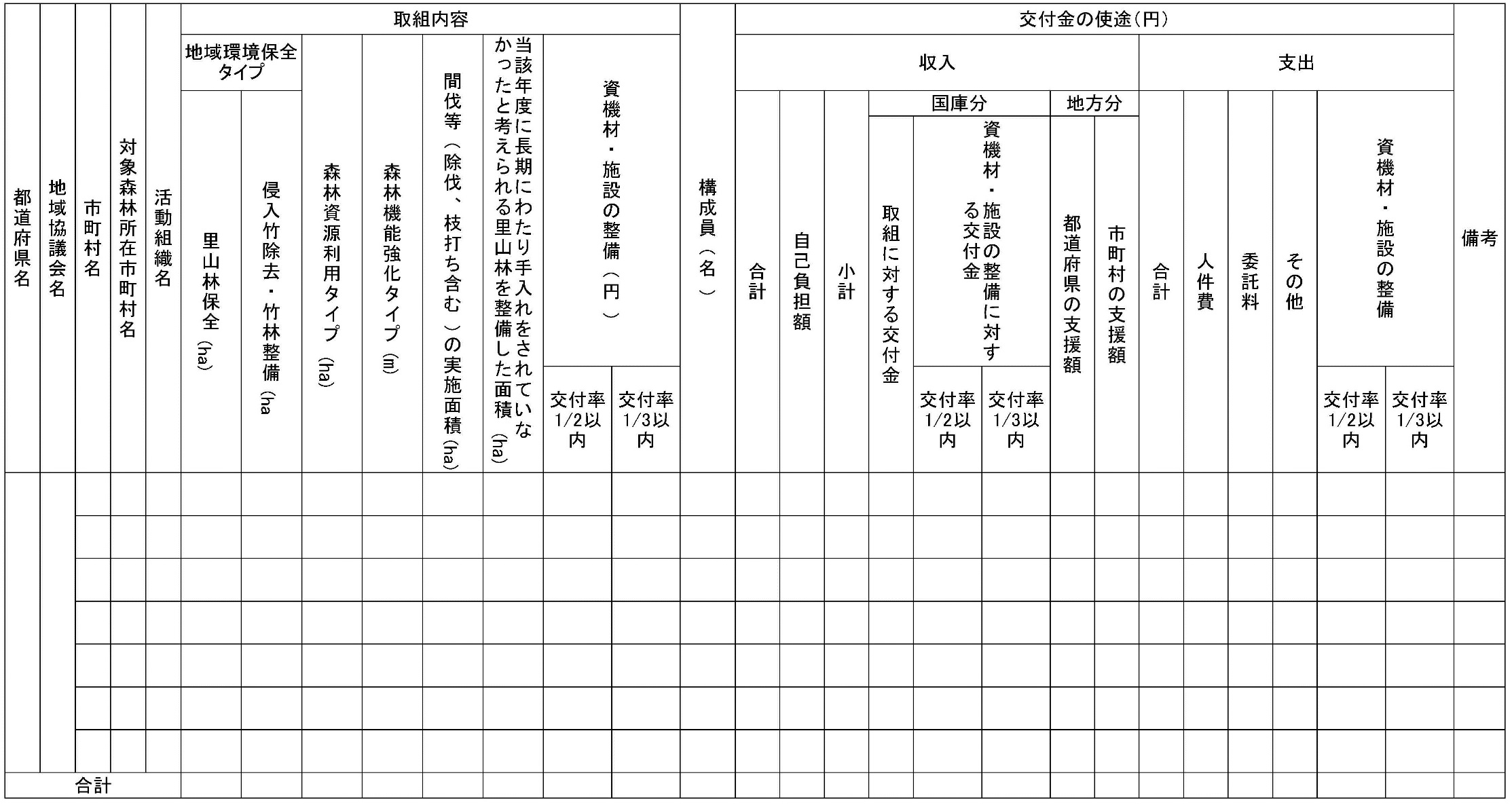 注：支出については自己負担額を含めた額を記載すること。申請年月日令和　　年　　月　　日令和　　　年度　　　第　　　号令和　　　年度　　　第　　　号交付申請額項目金額交付申請額採択決定額　　　　　　　　　　　　①円交付申請額既交付額　　　　　　　　　　　　　②円交付申請額今回申請額　　　　　　　　　　　　③円交付申請額採択決定額（年間交付額）との差額　④＝①－②－③円交付金振込口座金融機関（ゆうちょ銀行以外）金融機関（ゆうちょ銀行以外）金融機関（ゆうちょ銀行以外）金融機関（ゆうちょ銀行以外）金融機関（ゆうちょ銀行以外）金融機関（ゆうちょ銀行以外）金融機関（ゆうちょ銀行以外）金融機関（ゆうちょ銀行以外）金融機関（ゆうちょ銀行以外）金融機関（ゆうちょ銀行以外）金融機関（ゆうちょ銀行以外）金融機関（ゆうちょ銀行以外）金融機関（ゆうちょ銀行以外）金融機関（ゆうちょ銀行以外）金融機関（ゆうちょ銀行以外）金融機関（ゆうちょ銀行以外）金融機関（ゆうちょ銀行以外）金融機関（ゆうちょ銀行以外）金融機関（ゆうちょ銀行以外）金融機関（ゆうちょ銀行以外）金融機関（ゆうちょ銀行以外）金融機関（ゆうちょ銀行以外）金融機関（ゆうちょ銀行以外）金融機関（ゆうちょ銀行以外）金融機関（ゆうちょ銀行以外）金融機関（ゆうちょ銀行以外）金融機関（ゆうちょ銀行以外）金融機関（ゆうちょ銀行以外）金融機関（ゆうちょ銀行以外）金融機関（ゆうちょ銀行以外）交付金振込口座金融機関名金融機関名金融機関名金融機関名金融機関名金融機関名金融機関名金融機関名金融機関名金融機関名金融機関名金融機関名金融機関名金融機関名金融機関名金融機関名金融機関名金融機関名金融機関名支店名支店名支店名支店名支店名支店名支店名支店名支店名支店名支店名交付金振込口座農業協同組合　銀行　信用金庫信用組合　労働金庫　信連　農林中金農業協同組合　銀行　信用金庫信用組合　労働金庫　信連　農林中金農業協同組合　銀行　信用金庫信用組合　労働金庫　信連　農林中金農業協同組合　銀行　信用金庫信用組合　労働金庫　信連　農林中金農業協同組合　銀行　信用金庫信用組合　労働金庫　信連　農林中金農業協同組合　銀行　信用金庫信用組合　労働金庫　信連　農林中金農業協同組合　銀行　信用金庫信用組合　労働金庫　信連　農林中金農業協同組合　銀行　信用金庫信用組合　労働金庫　信連　農林中金農業協同組合　銀行　信用金庫信用組合　労働金庫　信連　農林中金農業協同組合　銀行　信用金庫信用組合　労働金庫　信連　農林中金農業協同組合　銀行　信用金庫信用組合　労働金庫　信連　農林中金交付金振込口座預金種別（該当のものにレ印を記入）預金種別（該当のものにレ印を記入）預金種別（該当のものにレ印を記入）預金種別（該当のものにレ印を記入）預金種別（該当のものにレ印を記入）預金種別（該当のものにレ印を記入）預金種別（該当のものにレ印を記入）預金種別（該当のものにレ印を記入）交付金振込口座□普通　□当座　□別段　□通知□普通　□当座　□別段　□通知□普通　□当座　□別段　□通知□普通　□当座　□別段　□通知□普通　□当座　□別段　□通知□普通　□当座　□別段　□通知□普通　□当座　□別段　□通知□普通　□当座　□別段　□通知交付金振込口座≪ゆうちょ銀行の方はこちらに記入してください。≫≪ゆうちょ銀行の方はこちらに記入してください。≫≪ゆうちょ銀行の方はこちらに記入してください。≫≪ゆうちょ銀行の方はこちらに記入してください。≫≪ゆうちょ銀行の方はこちらに記入してください。≫≪ゆうちょ銀行の方はこちらに記入してください。≫≪ゆうちょ銀行の方はこちらに記入してください。≫≪ゆうちょ銀行の方はこちらに記入してください。≫≪ゆうちょ銀行の方はこちらに記入してください。≫≪ゆうちょ銀行の方はこちらに記入してください。≫≪ゆうちょ銀行の方はこちらに記入してください。≫≪ゆうちょ銀行の方はこちらに記入してください。≫≪ゆうちょ銀行の方はこちらに記入してください。≫≪ゆうちょ銀行の方はこちらに記入してください。≫≪ゆうちょ銀行の方はこちらに記入してください。≫≪ゆうちょ銀行の方はこちらに記入してください。≫≪ゆうちょ銀行の方はこちらに記入してください。≫≪ゆうちょ銀行の方はこちらに記入してください。≫≪ゆうちょ銀行の方はこちらに記入してください。≫≪ゆうちょ銀行の方はこちらに記入してください。≫≪ゆうちょ銀行の方はこちらに記入してください。≫≪ゆうちょ銀行の方はこちらに記入してください。≫≪ゆうちょ銀行の方はこちらに記入してください。≫≪ゆうちょ銀行の方はこちらに記入してください。≫≪ゆうちょ銀行の方はこちらに記入してください。≫≪ゆうちょ銀行の方はこちらに記入してください。≫≪ゆうちょ銀行の方はこちらに記入してください。≫≪ゆうちょ銀行の方はこちらに記入してください。≫≪ゆうちょ銀行の方はこちらに記入してください。≫≪ゆうちょ銀行の方はこちらに記入してください。≫交付金振込口座ゆうちょ銀行ゆうちょ銀行ゆうちょ銀行ゆうちょ銀行ゆうちょ銀行ゆうちょ銀行ゆうちょ銀行ゆうちょ銀行ゆうちょ銀行ゆうちょ銀行ゆうちょ銀行ゆうちょ銀行ゆうちょ銀行ゆうちょ銀行ゆうちょ銀行ゆうちょ銀行ゆうちょ銀行ゆうちょ銀行ゆうちょ銀行ゆうちょ銀行ゆうちょ銀行ゆうちょ銀行ゆうちょ銀行ゆうちょ銀行ゆうちょ銀行ゆうちょ銀行ゆうちょ銀行ゆうちょ銀行ゆうちょ銀行ゆうちょ銀行交付金振込口座記号（６ケタ目がある場合は※部分に記入）記号（６ケタ目がある場合は※部分に記入）記号（６ケタ目がある場合は※部分に記入）記号（６ケタ目がある場合は※部分に記入）記号（６ケタ目がある場合は※部分に記入）記号（６ケタ目がある場合は※部分に記入）記号（６ケタ目がある場合は※部分に記入）記号（６ケタ目がある場合は※部分に記入）記号（６ケタ目がある場合は※部分に記入）番号（右づめで記入）番号（右づめで記入）番号（右づめで記入）番号（右づめで記入）番号（右づめで記入）番号（右づめで記入）番号（右づめで記入）番号（右づめで記入）番号（右づめで記入）番号（右づめで記入）番号（右づめで記入）番号（右づめで記入）番号（右づめで記入）番号（右づめで記入）番号（右づめで記入）番号（右づめで記入）番号（右づめで記入）番号（右づめで記入）番号（右づめで記入）番号（右づめで記入）番号（右づめで記入）交付金振込口座※交付金振込口座店名店名店名店名店名店名店名店名店名店名店名店名店名店名店番店番店番店番店番店番店番店番店番店番店番店番店番店番店番交付金振込口座店店店店店交付金振込口座預金種目（該当のものにレ印を記入）預金種目（該当のものにレ印を記入）預金種目（該当のものにレ印を記入）預金種目（該当のものにレ印を記入）預金種目（該当のものにレ印を記入）預金種目（該当のものにレ印を記入）預金種目（該当のものにレ印を記入）預金種目（該当のものにレ印を記入）預金種目（該当のものにレ印を記入）口座番号（右づめで記入）口座番号（右づめで記入）口座番号（右づめで記入）口座番号（右づめで記入）口座番号（右づめで記入）口座番号（右づめで記入）口座番号（右づめで記入）口座番号（右づめで記入）口座番号（右づめで記入）口座番号（右づめで記入）口座番号（右づめで記入）口座番号（右づめで記入）口座番号（右づめで記入）口座番号（右づめで記入）口座番号（右づめで記入）口座番号（右づめで記入）口座番号（右づめで記入）口座番号（右づめで記入）口座番号（右づめで記入）口座番号（右づめで記入）口座番号（右づめで記入）交付金振込口座□普通　□貯蓄　□当座□普通　□貯蓄　□当座□普通　□貯蓄　□当座□普通　□貯蓄　□当座□普通　□貯蓄　□当座□普通　□貯蓄　□当座□普通　□貯蓄　□当座□普通　□貯蓄　□当座□普通　□貯蓄　□当座口座名義フリガナフリガナ口座名義口座名義口座名義口座名義住所住所（〒　　　－　　　　）　　　　　　都　道　　　　　　　　　　　　市　区　　　　　　　　　　　　　　　　　府　県　　　　　　　　　　　　町　村（〒　　　－　　　　）　　　　　　都　道　　　　　　　　　　　　市　区　　　　　　　　　　　　　　　　　府　県　　　　　　　　　　　　町　村（〒　　　－　　　　）　　　　　　都　道　　　　　　　　　　　　市　区　　　　　　　　　　　　　　　　　府　県　　　　　　　　　　　　町　村（〒　　　－　　　　）　　　　　　都　道　　　　　　　　　　　　市　区　　　　　　　　　　　　　　　　　府　県　　　　　　　　　　　　町　村（〒　　　－　　　　）　　　　　　都　道　　　　　　　　　　　　市　区　　　　　　　　　　　　　　　　　府　県　　　　　　　　　　　　町　村（〒　　　－　　　　）　　　　　　都　道　　　　　　　　　　　　市　区　　　　　　　　　　　　　　　　　府　県　　　　　　　　　　　　町　村（〒　　　－　　　　）　　　　　　都　道　　　　　　　　　　　　市　区　　　　　　　　　　　　　　　　　府　県　　　　　　　　　　　　町　村（〒　　　－　　　　）　　　　　　都　道　　　　　　　　　　　　市　区　　　　　　　　　　　　　　　　　府　県　　　　　　　　　　　　町　村（〒　　　－　　　　）　　　　　　都　道　　　　　　　　　　　　市　区　　　　　　　　　　　　　　　　　府　県　　　　　　　　　　　　町　村（〒　　　－　　　　）　　　　　　都　道　　　　　　　　　　　　市　区　　　　　　　　　　　　　　　　　府　県　　　　　　　　　　　　町　村（〒　　　－　　　　）　　　　　　都　道　　　　　　　　　　　　市　区　　　　　　　　　　　　　　　　　府　県　　　　　　　　　　　　町　村（〒　　　－　　　　）　　　　　　都　道　　　　　　　　　　　　市　区　　　　　　　　　　　　　　　　　府　県　　　　　　　　　　　　町　村（〒　　　－　　　　）　　　　　　都　道　　　　　　　　　　　　市　区　　　　　　　　　　　　　　　　　府　県　　　　　　　　　　　　町　村（〒　　　－　　　　）　　　　　　都　道　　　　　　　　　　　　市　区　　　　　　　　　　　　　　　　　府　県　　　　　　　　　　　　町　村（〒　　　－　　　　）　　　　　　都　道　　　　　　　　　　　　市　区　　　　　　　　　　　　　　　　　府　県　　　　　　　　　　　　町　村（〒　　　－　　　　）　　　　　　都　道　　　　　　　　　　　　市　区　　　　　　　　　　　　　　　　　府　県　　　　　　　　　　　　町　村（〒　　　－　　　　）　　　　　　都　道　　　　　　　　　　　　市　区　　　　　　　　　　　　　　　　　府　県　　　　　　　　　　　　町　村（〒　　　－　　　　）　　　　　　都　道　　　　　　　　　　　　市　区　　　　　　　　　　　　　　　　　府　県　　　　　　　　　　　　町　村（〒　　　－　　　　）　　　　　　都　道　　　　　　　　　　　　市　区　　　　　　　　　　　　　　　　　府　県　　　　　　　　　　　　町　村（〒　　　－　　　　）　　　　　　都　道　　　　　　　　　　　　市　区　　　　　　　　　　　　　　　　　府　県　　　　　　　　　　　　町　村（〒　　　－　　　　）　　　　　　都　道　　　　　　　　　　　　市　区　　　　　　　　　　　　　　　　　府　県　　　　　　　　　　　　町　村（〒　　　－　　　　）　　　　　　都　道　　　　　　　　　　　　市　区　　　　　　　　　　　　　　　　　府　県　　　　　　　　　　　　町　村（〒　　　－　　　　）　　　　　　都　道　　　　　　　　　　　　市　区　　　　　　　　　　　　　　　　　府　県　　　　　　　　　　　　町　村（〒　　　－　　　　）　　　　　　都　道　　　　　　　　　　　　市　区　　　　　　　　　　　　　　　　　府　県　　　　　　　　　　　　町　村（〒　　　－　　　　）　　　　　　都　道　　　　　　　　　　　　市　区　　　　　　　　　　　　　　　　　府　県　　　　　　　　　　　　町　村（〒　　　－　　　　）　　　　　　都　道　　　　　　　　　　　　市　区　　　　　　　　　　　　　　　　　府　県　　　　　　　　　　　　町　村（〒　　　－　　　　）　　　　　　都　道　　　　　　　　　　　　市　区　　　　　　　　　　　　　　　　　府　県　　　　　　　　　　　　町　村（〒　　　－　　　　）　　　　　　都　道　　　　　　　　　　　　市　区　　　　　　　　　　　　　　　　　府　県　　　　　　　　　　　　町　村口座名義住所住所取組メニュー交付単価等森林面積等交付金額都道府県の支援額市町村の支援額計活動推進費112,500円初年度のみ円円円円地域環境保全タイプ（里山林保全）120,000円/haha円円円円地域環境保全タイプ（侵入竹除去・竹林整備）285,000円/haha円円円円森林資源利用タイプ120,000円/haha円円円円森林機能強化タイプ800円/ｍｍ円円円円小　計円円円円資機材・施設の整備1/2以内円円円円円資機材・施設の整備（林内作業車、薪割り機、薪ストーブ又は炭焼き小屋）1/3以内円円円円円計円円円円間伐等（除伐、枝打ちを含む。）の実施面積ha当該年度に長期にわたり手入れをしていなかったと考えられる里山林を整備する面積ha取　組　内　容４月５月６月７月８月９月10月11月12月１月２月３月１．活動推進費変更前２．実践活動A-1 地域環境保全タイプ（里山林保全）変更前A-2 地域環境保全タイプ（侵入竹除去・竹林整備）変更前B 森林資源利用タイプ変更前C 森林機能強化タイプ変更前３．資機材・施設の整備変更前講習の名称講習の内容実施月月月活動実施日時活動実施日時活動実施日時活動参加人数活動参加人数タイプ取組写真番号整理番号実施年月日実施時間実施時間活動参加人数活動参加人数タイプ取組写真番号整理番号実施年月日時間帯実施時間活動参加人数活動参加人数タイプ取組写真番号整理番号実施年月日時間帯実施時間構成員構成員以外の参加者タイプ取組写真番号整理番号【活 動 日】令和　　年　　月　　日【活動人数】　　人（撮影者：　　）【活動場所】　【活動内容】　【活動タイプ】①活動推進費  ④森林資源利用②里山林保全  ⑤森林機能強化竹林整備　【集合写真】【作業前　遠景】【作業前　近景】【活 動 日】令和　　年　　月　　日【活動人数】　　人（撮影者：　　）【活動場所】　【活動内容】　【活動タイプ】①活動推進費  ④森林資源利用②里山林保全  ⑤森林機能強化竹林整備　写真番号　　　　-1写真番号　　　　-2写真番号　　　　-3【活 動 日】令和　　年　　月　　日【活動人数】　　人（撮影者：　　）【活動場所】　【活動内容】　【活動タイプ】①活動推進費  ④森林資源利用②里山林保全  ⑤森林機能強化竹林整備　【作業中　遠景】【作業中　近景】【作業後　遠景】【作業後　近景】写真番号　　　　-4写真番号　　　　-5写真番号　　　-6写真番号　　　　-7写真番号該当取組項目に○該当取組項目に○該当取組項目に○該当取組項目に○該当取組項目に○該当取組項目に○取組内容写真整理番号写真番号①②③④⑤⑥取組内容写真整理番号日付内容収入（円）立替（円）支出（円）支出（円）支出（円）領収書等番号活動実施日備考　　　　（時間×人数）日付内容収入（円）立替（円）人件費委託費その他領収書等番号活動実施日備考　　　　（時間×人数）小計小計合計合計日付内容収入（円）立替（円）支出（円）領収金額交付金充当額交付金充当額領収書　番号備考　　　　（保管場所）日付内容収入（円）立替（円）支出（円）領収金額1/21/3小計小計合計合計タイプ名：目標：モニタリング調査方法：標準地の状況を記載標準地の状況を記載目標達成度次年度に向けた改善策標準地の状況を記載目標達成度次年度に向けた改善策標準地の状況を記載目標達成度